Paskaidrojuma rakstsRēzeknes novada pašvaldības saistošajiem noteikumiem„Sabiedriskās kārtības noteikumi Rēzeknes novadā”Domes priekšsēdētāja vietniece                                                                          Ērika Teirumnieka                                  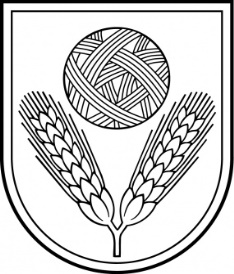 Rēzeknes novada pašvaldībaReģ.Nr.90009112679Atbrīvošanas aleja 95A,  Rēzekne,  LV – 4601,Tel. 646 22238; 646 22231,  Fax. 646 25935,E–pasts: info@rezeknesnovads.lvInformācija Internetā:  http://www.rezeknesnovads.lvPaskaidrojuma raksta sadaļasNorādāmā informācija1. Projekta nepieciešamības pamatojumsŠobrīd sabiedrisko kārtību un drošību Rēzeknes novada administratīvajā teritorijā nosaka Rēzeknes novada pašvaldības 2010.gada 16.septembra saistošie noteikumi Nr.41 “Par sabiedrisko kārtību Rēzeknes novadā”, turpmāk – Saistošie noteikumi Nr.41, kuri spēkā no 2010.gada 18.novembra (Rēzeknes Novada Ziņas, 2010., Nr.5 (05)) un Viļānu novada pašvaldības 2020.gada 24.septembra saistošie noteikumi Nr.123 “Viļānu novada pašvaldības sabiedriskās kārtības noteikumi" turpmāk – Saistošie noteikumi Nr.123, kuri stājās spēkā no  2020.gada 11.decembra (Viļānu Novada Vēstnesis, 2020., Nr.11 (70)). Saskaņā  ar  Administratīvo  teritoriju  un  apdzīvotu  vietu  likuma  Pārejas  noteikumu 17.punktu, 2021.gada pašvaldību vēlēšanās ievēlētā novada dome izvērtē novadu veidojošo bijušo  pašvaldību  pieņemtos  saistošos  noteikumus  un  pieņem  jaunus  novada  saistošos noteikumus.Līdz novada saistošo noteikumu spēkā stāšanās dienai, bet  ne  ilgāk  kā  līdz  2022. gada  1.jūnijam,  ir  spēkā  novadu  veidojošo  bijušo  pašvaldību saistošie noteikumi, izņemot saistošos noteikumus par teritorijas plānojumu, kurus izstrādā līdz 2025. gada 31. decembrim.Izvērtējot  abu  pašvaldību  iepriekšminēto saistošo  noteikumu  satura  atšķirīgo  un kopīgo, ir nepieciešams izveidot jaunu tiesisko regulējumu, kas atbilst jaunizveidotā novada iedzīvotāju interesēm, nodrošinot sabiedrisko kārtību un drošību Rēzeknes novada administratīvajā teritorijā.Ņemot vērā minēto, nepieciešams izdot jaunus Saistošos noteikumus, kas regulētu pašlaik spēkā esošo Saistošo noteikumu Nr.41 un Saistošo noteikumu Nr.123 jautājumus.2. Īss projekta satura izklāstsSaistošie noteikumi “Sabiedriskās kārtības noteikumi Rēzeknes novadā” izdoti saskaņā ar likuma "Par pašvaldībām” 43.panta trešās daļas 4.punktu.Saistošie noteikumi “Sabiedriskās kārtības noteikumi Rēzeknes novadā” nosaka _________________________.3. Informācija par plānoto projekta ietekmi uz pašvaldības budžetuSaistošo noteikumu projekta īstenošana neietekmē pašvaldības budžetu.Lai nodrošinātu saistošo noteikumu projekta izpildi, nav nepieciešams veidot jaunas institūcijas vai radīt jaunas darba vietas.4. Informācija par plānoto projekta ietekmi uz uzņēmējdarbības vidi pašvaldības teritorijāUzņēmējdarbības vidi pašvaldības teritorijā saistošie noteikumi neskars.5. Informācija par administratīvajām procedūrāmPersonas Saistošo noteikumu piemērošanas jautājumos var griezties Rēzeknes novada pašvaldības Administratīvajā inspekcijā.6. Informācija par konsultācijām ar privātpersonāmSabiedrības līdzdalība Saistošo noteikumu projekta izstrādāšanā tika nodrošināta informējot iedzīvotājus ar Rēzeknes novada pašvaldības mājaslapas un Rēzeknes novada pašvaldības apvienības pārvalžu starpniecību, lūdzot izteikt priekšlikumus par Saistošo noteikumu  projektu.Viedokļi par Saistošo noteikumu projektu __________.